                                          Технологическая карта урока математикиИсполнитель:Чередниченко Татьяна Ивановна,учитель начальных классов МБОУ СОШ №92, г. Кемерово                                                                  Кемерово 2013                                                                                Технологическая карта изучения темыДидактические задачи этапов урока                                                                                                                Технология изученияПредметматематикаКласс4Тип урокаурок открытия нового знанияТехнология построения урокапроблемно-диалогическаяТемаДоли. Простые дроби.Цель создание условий для овладения  обучающимися знаниями о долях и дробях для формирования УУД обучающихсяОсновные термины, понятия доля, дробь, числитель, знаменательПланируемый результатПланируемый результатПредметные умения:- иметь представление о понятиях «доля», «дробь»;- уметь выделять, читать и записывать обыкновенные дроби;- указывать знаменатель и числитель дроби;- анализировать и решать задачи разного вида; Личностные УУД:- устанавливать  связь между целью учебной деятельности и ее мотивом; - определять общие для всех правила поведения ; - определять правила работы в парах; - оценивать  усваиваемое содержание (исходя личностных ценностей); - устанавливать связь между целью деятельности и ее результатом.Регулятивные УУД: - определять и формулировать цель деятельности на уроке; - проговаривать последовательность действий на уроке; работать по плану, инструкции; - высказывать свое предположение на основе учебного материала;  - отличать верно выполненное задание от неверного;  - осуществлять самоконтроль;  - совместно с учителем и одноклассниками давать оценку деятельности на уроке. Познавательные УУД:- ориентироваться в учебнике, тетради;- ориентироваться в своей системе знаний (определять границы знания/незнания);- проводить анализ учебного материала; - проводить сравнение, объясняя критерии сравнения.  Коммуникативные УУД: - слушать и понимать речь других; - умение с достаточной полнотой и точностью выражать свои мысли ; -владеть  диалогической формой речи в соответствии с грамматическими и синтаксическими нормами родного языка.Организация пространстваОрганизация пространстваФормы работыРесурсыФронтальнаяРабота в парахИндивидуальнаяКнигопечатная продукцияЛ.Г.Петерсон. Математика. 4 класс. Часть 1.Технические средства обученияКомпьютерЭтапы урокаДидактические задачиОрганизационный(этап мотивации)Подготовка учащихся к работе на уроке: выработка на личностно значимом уровне внутренней готовности выполнения нормативных требований учебной деятельности.Актуализация  опорных знаний и уменийАктивизация соответствующих мыслительных операций  (анализ, обобщение), и познавательных процессов (внимание, память).Постановка учебной проблемыОбеспечение мотивации для принятия обучающимися цели учебно-познавательной деятельности.Формулирование проблемы, планирование деятельностиСоздание условий для формулировки цели урока  и постановки учебных задач.Открытие нового знанияОбеспечение восприятия, осмысления и первичного запоминания знаний, связей и отношений в объекте изучения.Первичная проверка пониманияУстановление правильности и осознанности усвоения учебного материала, выявление пробелов, неверных представлений, их коррекция.Применение новых  знанийРеализация усвоенных знаний и умений  в практической деятельности применения дробей в повседневной жизни.Итог и рефлексия учебной деятельностиАнализ и оценка успешности достижения цели; выявление качества и уровня овладения знаниями.№Этапы урокаДеятельность учителя.Деятельность учащихсяРезультаты:формируемые УУД1.Организационный(этап мотивации)1.Организует детей на урок. Слайд 1.Посмотрите друг другу в глаза, улыбнитесь, мысленно пожелайте друг другу добра, удачи. Работайте старательно, и вас обязательно ждёт успех.2.Просит вспомнить правила.Перед тем, как приступить к работе вспомним, какие правила мы должны соблюдать на уроке? З.Учитель выслушивает ответы детей.Слайд 2.4.Озвучивает следующий вид работы.- Ребята, сегодня на уроке вы должны открыть новое знание, но как вам известно, каждое новое знание связано с тем, что мы уже изучили. Поэтому начнем с повторения. Дети смотрят друг на друга, улыбаются, желают добра друг другу. Положительные эмоции.Взаимодействуют с учителем.Слушают учителяЛичностные:нравственно – этическая ориентация.Познавательные: самостоятельноевыделение правил.2.Актуализация  опорных знаний и умений1.Откройте тетради и запишите число.2.Организует беседу, выявляющую знания детей уже изученных тем.Что такое квадрат? 3. Просит  выбрать и записать в тетради верную формулу для нахождения площади квадрата.а) S=a2, б) 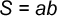 4.Развивает память и мышление.Сколько клеток составляет в шахматной доске ряд- 8 клеток.Чему равна площадь шахматной доски? 64 кв.клетокЧто использовали? 	(нахождение площади квадрата)5. Найдите ошибки.1м=100дм                  1км= 1000м                1т=100ц                1час=30мин1м= 10см                   1км=10дм                   1т=10кг	1час=360сек1м=1000мм	1км=100000см                 1т=1000000г5. Задает вопросНазовите что это?S   =   V • t        t = S : V       V   =   S: t 6.Подводит итог.Как вы думаете, с какой целью мы повторяли уже данный материал?Работают в тетрадях.Отвечают на вопрос, вспоминают формулы площади.Связывают материал с жизнью. Доказывают.Работают с карточкой, выполняют задание самостоятельно, два ученика у доски. Оценивают правильность выполненного задания.Отвечают на вопросы.Учащиеся делают выводы и доказывают.Коммуникативные: слушать и понимать речь других;-уметь с достаточной полнотой и точностью выражать свои мысли.Регулятивные:Принимают и сохраняют учебную задачу.Познавательные:построение высказывания, доказательства, обобщение.Личностные: самостоятельность,мобильность.3.Постановка учебной проблемы1.Учитель читает задачу.- Пешеход прошел 10 км со скоростью 4км/час. Сколько часов он был в пути? Какой формулой воспользуемся? На доске написать скорость и расстояние.Как записать в виде неравенства?Учащиеся решают задачу, доказывают.Работают с доской и в тетрадях. Записывают неравенство:2> t > 3Познавательные:умение работать с формулами, выбор наиболее эффективных способов решения задания; представлять информацию в виде неравенств;на основе анализа  делать выводы, выводить цели и тему урока самостоятельно.Коммуникативные:- уметь с достаточной полной и точностью выражать свои мысли;-владеть диалоговой формой речи.Регулятивные:Осуществлять самоконтрольЛичностные:-устанавливать связь между целью учебной деятельности и ее мотивом,- охрана здоровья.Познавательные:- развитие умения моделировать, выделять существенные признаки, использовать схемы:-анализ и обобщение полученных знаний.Коммуникативные:- использование средств языка и речи;-строить понятные для собеседника высказывания.Регулятивные:-дополнять, уточнять высказывания по существу поставленного задания:-выдвигать свои гипотезы на основе изучаемого материала.Личностные:- осознавать важность изучаемого материала.Познавательные:-умение искать и выделять необходимуюинформацию;-рассуждение и доказательство.Коммуникативные: - строить речевое высказывание в соответствии с поставленными задачами; - оформлять свои мысли в устной форме и письменной.Регулятивные:- развиваем умение высказывать своё предположение на основе работы с материалом учебника;- осуществлять познавательную и личностную рефлексию.Личностные:-мотивация к обучению и целенаправленной познавательной деятельности.4Формулирование проблемы, планирование деятельностиФизминутка.А теперь  попробуйте разделить 5 апельсинов между 6 детьми. Сколько целых апельсинов получит каждый ребенок?Почему?(Число 5  меньше 6)Хорошо, как разделить 5 апельсинов между 6 детьми, чтобы они получили поровну? (ответы детей)Таким образом, задача решена, причем каждый ребенок получил поровну 0<х<1 апельсина, то есть нецелое количество апельсинов.Существуют ли в математике такие числа, которые выражают части единиц счета или измерения точно, а не приближенно?-выслушиваются мнения детей.Таким образом, цель нашего урока сегодня – находить части единиц измерения или счета и выражать их числами.Как называются части апельсин? Какая тема нашего урока? «Доли и дроби» Слайд 3Ведут беседу. Рассуждают.«Каждый апельсин разрезать на 6 равных частей и дать каждому ребенку по одной части от каждого апельсина.3 апельсина разрезать пополам и получим 6 равных кусков, и отдадим каждому ребенку. Затем 2 оставшихся разрежем на 3 равные. И получим еще 6 равных частей, которые тоже раздадим детям»Работают с компьютером.Делают выводы.Познавательные:умение работать с формулами, выбор наиболее эффективных способов решения задания; представлять информацию в виде неравенств;на основе анализа  делать выводы, выводить цели и тему урока самостоятельно.Коммуникативные:- уметь с достаточной полной и точностью выражать свои мысли;-владеть диалоговой формой речи.Регулятивные:Осуществлять самоконтрольЛичностные:-устанавливать связь между целью учебной деятельности и ее мотивом,- охрана здоровья.Познавательные:- развитие умения моделировать, выделять существенные признаки, использовать схемы:-анализ и обобщение полученных знаний.Коммуникативные:- использование средств языка и речи;-строить понятные для собеседника высказывания.Регулятивные:-дополнять, уточнять высказывания по существу поставленного задания:-выдвигать свои гипотезы на основе изучаемого материала.Личностные:- осознавать важность изучаемого материала.Познавательные:-умение искать и выделять необходимуюинформацию;-рассуждение и доказательство.Коммуникативные: - строить речевое высказывание в соответствии с поставленными задачами; - оформлять свои мысли в устной форме и письменной.Регулятивные:- развиваем умение высказывать своё предположение на основе работы с материалом учебника;- осуществлять познавательную и личностную рефлексию.Личностные:-мотивация к обучению и целенаправленной познавательной деятельности.5.6.7.8.Открытие нового знания.Первичная проверка понимания.Применение новых  знаний.Физминуткадля глазИтог и рефлексия учебной деятельности.1.Учитель приглашает детей работать в парах.- К чаю принято подавать угощения. Представьте, что у вас  есть шоколадки (у каждого макет шоколадки). Разделите их так, чтобы вам и вашему соседу достались одинаковые кусочки. Какая часть досталась каждому? (половинка)- Если вы делили по-честному, то у вас должны получиться равные части.  В математике равные части  как называются?  Сколько долей у вас получилось? (2)- Сколько долей у каждого из вас? (по одной).	- Значит, у каждого из вас одна из двух долей или ? Одна вторая доля. Как это можно записать?Кто знает? Дробью.Кто может расшифровать запись, что обозначает здесь каждое число? - А теперь каждый из вас разломит свою половинку пополам. Сколько частей шоколадки теперь получилось? (4)- Возьмите одну такую дольку. Как записать теперь, какую долю вы держите в руках? (1/4) – Как это можно записать?Подумайте и скажите, какая доля больше: ½ или ¼?  Почему? (чем больше частей, тем меньше каждая часть).- Запись доли называется дробь. Верхняя часть дроби называется числителем, а нижняя – знаменателем.Слайд 4Что обозначает знаменатель в записи дроби? (на сколько частей разделили предмет)- Что обозначает числитель? (сколько частей взяли) Эту запись запишите в тетрадь.    Две клеточки вниз.Правы мы или нет, давайте сверимся с выводами ученых математиков.Работа с учебником стр.65 правило.   1. Учитель  дает задание с ловушкой.- А теперь посмотрите, как разрезали торт. Сколько частей получилось?Слайд 5-А если мы возьмем одну часть, какая это будет доля?(Здесь в вопросе ловушка, так как доля – это  равная часть, а торт разрезан на неравные части)3.Учитель подводит к обобщению. Можем ли мы эти части записать дробью? (нет, так как это не доли, доли – это равные части)Работа с учебником стр.65 № 1, № 2 в тетради записать.Стр.66 № 3 самостоятельно, проверить.Стр. 66 № 4,№ 5 в тетрадь и проверить№6 вслух№7 (а-г) цепочкой№8 записать в тетрадь№9 записать в учебнике1.Учитель задает вопрос.Какое новое знание вы открыли? На все ли вопросы удалось найти правильный ответ?2.Проводит тест в тетрадях.Слайд 6.3.Учитель предлагает оценить себя.Дети работают в парах, делят шоколадки.Дети вступают в диалог, отвечают на вопросы.Записывают дробь на доске.Расшифровывают запись( 1 – это доля, которую мы взяли, а 2 – общее количество долей , т.е. это одна из двух частей). Сравнивают, делают выводы.Работают с компьютером.Учащиеся отвечают на вопросы.Пишут в тетради.Работают с учебником.Работают с компьютером.Учащиеся анализируют, делают выводы самостоятельно  (Здесь в вопросе ловушка, так как доля – это  равная часть, а торт разрезан на неравные части)Учащиеся делают выводы:(нет, так как это не доли, доли – это равные части)Учащиеся работают самостоятельно. Два ученика работают у доски.Выполняют проверку.Учащиеся объясняют задание вслух.Учащиеся отвечают по цепочке.Работают в тетради, анализируют задачи.Работают с учебником.Учащиеся делают выводы, отвечают на вопрос.Пишут тст в тетради.Оценивают себя за урок по пятибалльной шкале.Познавательные:умение работать с формулами, выбор наиболее эффективных способов решения задания; представлять информацию в виде неравенств;на основе анализа  делать выводы, выводить цели и тему урока самостоятельно.Коммуникативные:- уметь с достаточной полной и точностью выражать свои мысли;-владеть диалоговой формой речи.Регулятивные:Осуществлять самоконтрольЛичностные:-устанавливать связь между целью учебной деятельности и ее мотивом,- охрана здоровья.Познавательные:- развитие умения моделировать, выделять существенные признаки, использовать схемы:-анализ и обобщение полученных знаний.Коммуникативные:- использование средств языка и речи;-строить понятные для собеседника высказывания.Регулятивные:-дополнять, уточнять высказывания по существу поставленного задания:-выдвигать свои гипотезы на основе изучаемого материала.Личностные:- осознавать важность изучаемого материала.Познавательные:-умение искать и выделять необходимуюинформацию;-рассуждение и доказательство.Коммуникативные: - строить речевое высказывание в соответствии с поставленными задачами; - оформлять свои мысли в устной форме и письменной.Регулятивные:- развиваем умение высказывать своё предположение на основе работы с материалом учебника;- осуществлять познавательную и личностную рефлексию.Личностные:-мотивация к обучению и целенаправленной познавательной деятельности.